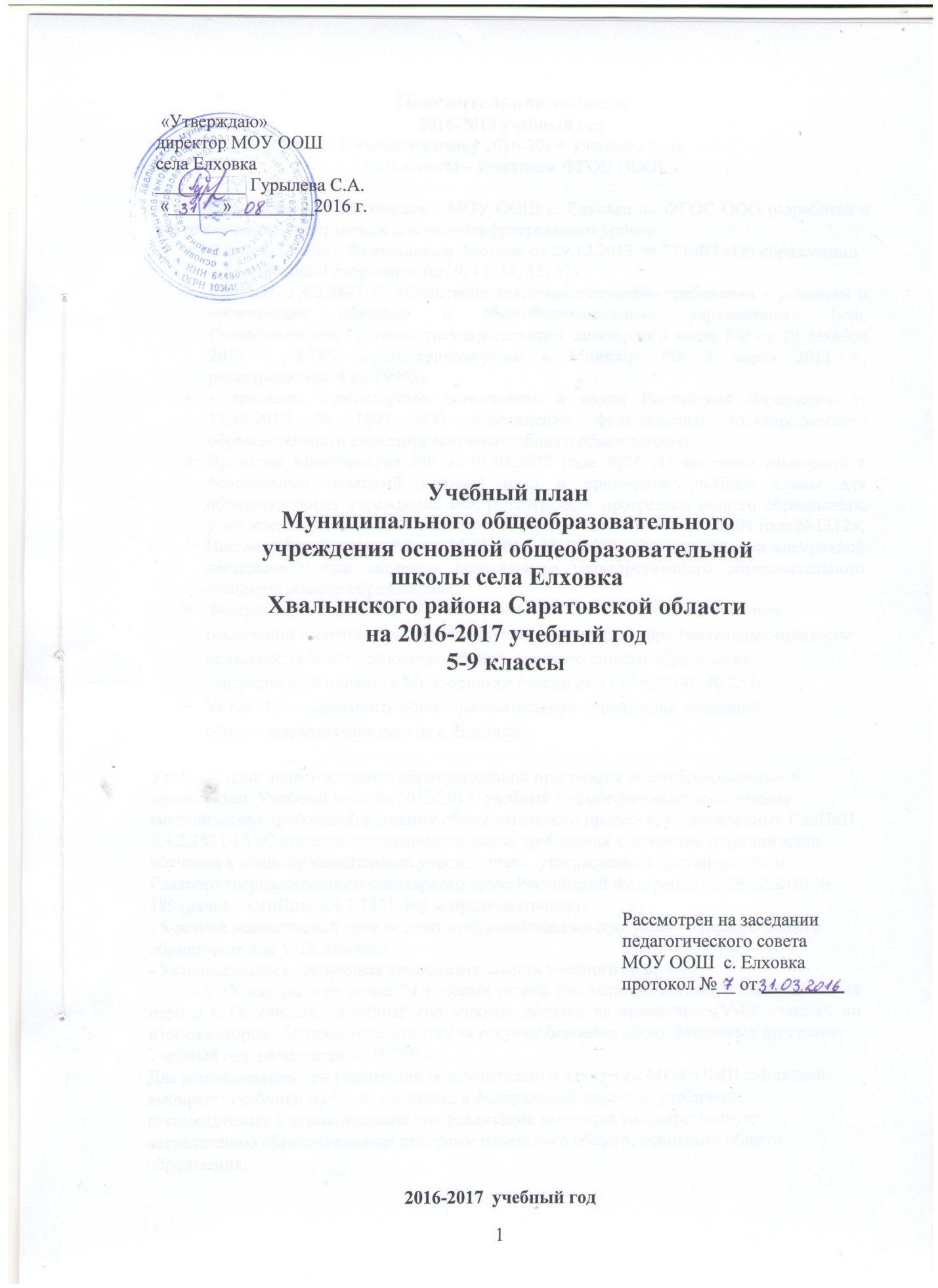 Пояснительная записка2016-2017 учебный годк учебному плану 2016-2017  учебного года (5-9  классы – участники ФГОС ООО)Учебный план для 5-9 классов   МОУ ООШ с. Елховка по ФГОС ООО разработан с учётом нормативно-правовых документов федерального уровня:В соответствии с Федеральным Законом от 29.12.2012 № 273-ФЗ «Об образовании в Российской Федерации»  (ст. 9, 13, 14, 15, 32).СанПиН, 2.4.2.2821-10 «Санитарно-эпидемиологические требования к условиям и организации обучения в общеобразовательных учреждениях» (утв.  Постановлением Главного государственного санитарного врача РФ от 29 декабря . 3 189, зарегистрированного в Минюсте РФ 3 марта ., регистрационный № 19993).- приказом Министерства образования и науки Российской Федерации от 17.12.2010 № 1897 «Об утверждении федерального государственного образовательного стандарта основного общего образования»; Приказом Минобрнауки РФ от 01.02.2012 года №74 «О внесении изменений в федеральный базисный учебный план и примерные учебные планы для образовательных учреждений РФ, реализующих программы общего образования, утвержденные приказом Министерства образования РФ от 09.03.2004 года №1312»;Письмо Минобрнауки РФ от 12.05.2011. № 03-296 «Об организации внеурочной деятельности при введении федерального государственного образовательного стандарта общего образования».Федеральный перечень учебников, рекомендуемых к использованию при реализации имеющих государственную аккредитацию образовательных программ начального общего, основного общего, среднего общего образования, утвержденный приказом Минобрнауки России от 31.03ю2014г. № 253;Устав Муниципального  общеобразовательного учреждения  основной общеобразовательная школы с. Елховка.Учебный план является частью образовательной программы общеобразовательной организации. Учебный план на 2016/2017  учебный год обеспечивает выполнение гигиенических требований к режиму образовательного процесса, установленных СанПиН 2.4.2.2821-10 «Санитарно-эпидемиологические требования к условиям и организации обучения в общеобразовательных учреждениях», утвержденных постановлением Главного государственного санитарного врача Российской Федерации от 29.12.2010 № 189 (далее – СанПиН 2.4.2.2821-10), и предусматривает:- 5-летний нормативный срок освоения образовательных программ основного общего образования для V-IX классов;- Устанавливается следующая продолжительность учебного года:- V-IX классы – не менее 34 учебных недель (не включая летний экзаменационный период в IX классах); Учебный год условно делится на триместры (V-IX классы), по итогам которых выставляются отметки за текущее освоение образовательных программ. Учебный год  начинается 01.09.2016 г. Для использования при реализации образовательных программ МОУ ООШ с. Елховка  выбирает: учебники из числа входящих в федеральный перечень учебников, рекомендуемых к использованию при реализации имеющих государственную аккредитацию образовательных программ начального общего, основного общего образования;  Объем домашних заданий (по всем предметам) должен быть таким, чтобы затраты времени на его выполнение не превышали (в астрономических часах): в IV-V классах – 2 ч., в VI-VIII классах – 2,5 ч., в IX классе – до 3,5 ч.     Учебный план основного общего образования ОО включает следующие компоненты:Обязательная часть учебного плана;Часть, формируемая участниками образовательных отношений;Обязательная часть учебного планаОбразовательная область «Филология» представлена учебными предметами «Русский язык»,«Литература», «Иностранный язык».Образовательная область «Математика и информатика» представлена предметами «Математика»,«Алгебра», «Геометрия», «Информатика»Образовательная область «Естественно-научные предметы» представлена предметами«Биология», «Физика»Образовательная область «Общественно-научные предметы» представлена предметами«История», «Обществознание», «География».Образовательная область «Физическая культура» представлена предметами «Физическая культура». «Основы безопасности жизнедеятельности».Образовательная область «Искусство» представлена самостоятельными предметами «Музыка»,«Изобразительное искусство».Образовательная область «Технология» представлена учебным предметом «Технология».Филология:Основные задачи реализации содержания: формирование представлений о единстве и многообразии языкового и культурного пространства России, о языке как основе национального самосознания; развитие диалогической и монологической устной и письменной речи, коммуникативных умений, нравственных и эстетических чувств, способностей к творческой деятельности.Математика и информатикаОсновными задачами реализации содержания являются: осознание значения предмета в повседневной жизни человека, развитие математической речи, логического и алгоритмического мышления, воображения; овладение умением решать учебные задачи и развивать математическую интуицию.Общественно-научные предметы :Основные задачи реализации содержания: формирование мировоззренческой, ценностно- смысловой сферы обучающихся, личностных основ российской гражданской идентичности, социальной ответственности, правового самосознания, толерантности; понимание основных принципов жизни общества, роли окружающей среды как фактора формирования качеств личности, её социализации; владение мышлением, обеспечивающим понимание взаимосвязи между природным, социальным, экономическим, политическими явлениями, их влияние на качество жизни человека. Основные задачи реализации содержания предмета «География»: формирование уважительного отношения к семье, населенному пункту, региону, России, истории, культуре, природе  нашей страны, ее современной жизни; осознание ценности, целостности и многообразия окружающего мира, своего места в нем.Естественно - научные предметы:Основные задачи реализации содержания: формирование системы знаний о живой природе, первоначальных представлениях о биологических объектах, процессах, явлениях и закономерностях развития.ИскусствоОсновные задачи реализации содержания: развитие эстетического вкуса, художественного мышления, музыкальной культуры; способностей к художественно-образному, эмоционально- ценностному восприятию произведений изобразительного и музыкального искусства, выражению в творческих работах своего отношения к окружающему миру.ТехнологияОсновные задачи реализации содержания: формирование опыта как основы обучения и познания, осуществление поисково-аналитической деятельности для практического решения прикладных задач с использованием знаний, полученных при изучении других предметов. Формирование первоначального опыта практической преобразовательной деятельности.Физическая культураОсновные задачи реализации содержания: укрепление здоровья, содействие гармоничному физическому, нравственному и социальному развитию, успешному обучению, формирование первоначальных умений саморегуляции средствами физической культуры; формирование установки на сохранение и укрепление здоровья, навыков здорового и безопасного образа жизни.«ОБЖ» изучается для обеспечения потребности учащихся школы в здоровом образе жизни и работы школы по духовно-нравственному воспитанию всех участников образовательных отношений;Часть	учебного	плана,	части	формируемой	участниками	образовательных	отношений, обеспечивает реализацию индивидуальных потребностей обучающихся:. Часы учебного плана, формируемая участниками образовательных отношений использованы следующим образом:В 5-х классах:физическая культура – 1 час;обществознание – 1 час;В 6-х классах:физическая культура – 1 час;В 7 классах:физическая культура – 1 час;биология – 1 час; В 8 классах:физическая культура- 1час;Предметые Элективные курсы – 1 час.В 9 классах:физическая культура – 1 час;Предметы элективне курсы – 2 часа.Часть, формируемая участниками образовательного процесса, направлена на обеспечение реализации индивидуальных потребностей обучающихся.               В соответствии с ФГОС обязательной для изучения на уровне основного общего образования являются предметная область «Основы духовно-нравственной культуры народов России» (далее – ОДНКНР).            В соответствии с письмом Департамента государственной политики в сфере общего образования Минобрнауки России от 25 мая 2015 года № 08-761 «Об изучении предметных областей «Основы религиозных культур и светской этики» и «Основы духовно-нравственной культуры народов России» предметная область ОДНКНР является логическим продолжением учебного предмета ОРКСЭ начальной школы. Предмет    «Обществознание»    обеспечивает    реализацию    программы    раздела    ООП     ООО«Программы воспитания и социализации обучающихся»          На 1 час в неделю из части,  формируемой участниками образовательного процесса,  в 7 классе увеличено количество часов  на изучение предмета «Биология»  с учетом  социального    заказа родителей и учащихся, в целях углубленного изучения данного предмета в плане выполнения государственного стандарта общего образования и сохранения единого образовательного пространства.          Часы компонента образовательного учреждения используются для увеличения количества часов  в 5-9 классах на  1 час на преподавание предмета «Физическая культура» федерального компонента базисного учебного плана, в соответствии с письмом Минобрнауки РФ о  введении третьего часа физической культуры в недельный объём учебной нагрузки обучающихся в общеобразовательных учреждениях.           Учебный план  сохраняет  структуру учебных предметов для 5-9 классов при 5-дневной учебной неделе. Продолжительность учебного года  - 34 учебные недели.            В течение учебного года проводится промежуточная аттестация, которая подразделяется на текущую, включающую в себя оценивание знаний учащихся на уроке по темам, разделам программы и  триместровую (в зависимости   от годового календарного графика школы).  Аттестация осуществляется  по 5-и бальной системе оценивания.          Форму текущей аттестации выбирает учитель с учетом контингента обучающихся и содержания учебного материала. Избранная форма текущей аттестации указывается учителем в календарно-тематическом планировании, классном журнале.        Промежуточные итоговые оценки за триместр выставляются  в баллах с учетом всех текущих аттестаций за данный период по предмету.        Итоговая аттестация включает письменные контрольные работы по русскому языку и математике.  Итоговая (годовая) оценка по учебному предмету выставляется учителем с учетом оценок за триместры и оценки за итоговую аттестацию.        При разработке учебного плана учитывалось мнение родителей, контингент обучающихся, их потребности, потенциальные возможности педагогического коллектива и материально-техническая база школы.Учебный  план основного общего образованияВнеурочная  деятельность5-9 классыОсновное общее образование1.Физкультурно-спортивное направление.Цели:-  развитие основных       физических качеств и способностей, укрепление здоровья, расширение функциональных возможностей организма;-  формирование культуры движений, обогащение двигательного опыта физическими упражнениями с общеразвивающей и корректирующей направленностью; приобретение навыков в  физкультурно- оздоровительной и спортивно – оздоровительной и спортивно- оздоровительной деятельности;-  воспитание устойчивых интересов и положительного эмоционально- ценностного к физкультурно- оздоровительной и спортивно- оздоровительной деятельности;- освоение знаний о физической культуре и спорте, их истории и современном развитии, роли в формировании здорового образа жизни.2.   Художественно-эстетическое направление.  Цели:-   создание необходимых условий для художественно- эстетического развития учащихся, для их творческой самореализации, развития креативности;-  развитие познавательного интереса учащихся к труду;-  повышение интеллектуального уровня учащихся;-  способствование творческой самореализации;-  содействование речевому общению- воспитание творческой, активной личности, проявляющей интерес к техническому и   художественному творчеству и желание трудиться.3. Научно-познавательное:Расширение кругозора, активизация научно-познавательной деятельности учащихся;.  Мотивация личности к познанию и творчеству;·  Развитие наблюдательности, самостоятельности и инициативы;·  Обучение учащихся работе с дополнительной литературой;4. Туристско – краеведческоеЦели и задачи:1. Воспитывать у учащихся чувство товарищества и взаимопомощи, любовь кРодине и природе, сознательную дисциплину.2. Прививать учащимся навыки самообслуживания, умение принимать самостоятельные решения.3. Совершенствовать физическую подготовку учащихся4. Вооружить учащихся начальными знаниями и навыками ориентирования на местности, техники пешеходного туризма, опытом участия в однодневных и двухдневных походах.5. Знакомить учащихся с историей нашего края. Программа направлена на обучение, развитие личности, и воспитание учащихся средствами туризма и спорта. Учащиеся проходят подготовку для участия в соревнованиях по туристской технике и выполнению нормативов на разряды по туристскому многоборью, а также для участия в походах выходного дня. На занятиях соблюдается оптимальный двигательный режим, что способствует сохранению и укреплению здоровья.5. Эколого- биологическоеЦели:повышение качества  биологического образования   на основе применения современных информационно-коммуникационных технологий.развитие познавательных интересов, интеллектуальных и творческих способностей в процессе  работы с различными источниками информации, умений  по выполнению   типовых заданий, применяемых  в контрольно-измерительных материалах ГИА;воспитание  культуры труда при работе с  цифровыми образовательными6. Духовно-нравственноеЦель: Формирование правового сознания школьников. Задачи: – информирование учащихся об основных нормативных документах, законопроектах, регулирующих и защищающих их жизнедеятельность; – содействие в предупреждении антиобщественного, антисоциального поведения учащихся; – воспитание желания жить и трудиться, соблюдая нормы гражданского права; – воспитание чувства ответственности за совершенные дела и поступки.Предметные областиПредметыКоличество часовКоличество часовКоличество часовКоличество часовКоличество часовКоличество часовКоличество часовКоличество часовКоличество часовКоличество часовКоличество часовПредметные областиПредметыВ неделюВ неделюв годв неделюв годв неделюв годв неделю в годв неделюв годОбязательная частьОбязательная часть5 класс5 класс5 класс6 класс6 класс7 класс7 класс8 класс8 класс9 класс9 классФилологияРусский язык51701706204413631023102ФилологияЛитература310210231022682683102ФилологияИностранный /немецкий язык/ /неме/ язык31021023102310231023102Математика и информатикаМатематика51701705170Математика и информатикаАлгебра 310231023102Математика и информатикаГеометрия 268268268Математика и информатикаИнформатика 134134134Общественно-научные предметыИстория26868268268268268Общественно-научные предметыОбществознание134134134134Общественно-научные предметыГеография13434134268268268Основыдуховно-нравственной культуры народов РоссииОсновы религиозных культур и светской этики134340000  00     0  0Естественнонаучные предметыБиология13434134134    268    268Естественнонаучные предметыФизика 268    268    3102Естественнонаучные предметыХимия     268    268ИскусствоМузыка13434134134    1 34    00ИскусствоИзобразительное искусство13434134134    00    00ТехнологияТехнология26868268268    134    00Физическая культура и ОБЖФизическая культура26868268268    268    268Физическая культура и ОБЖОБЖ    134    134Итого:Итого:279189182895229986    301020   301020Часть, формируемая участниками образовательного процесса при 5-ти дневной неделеЧасть, формируемая участниками образовательного процесса при 5-ти дневной неделе26868134268    268    3102ОбществознаниеОбществознание13434БиологияБиология134Физическая культураФизическая культура13434134134     134    134Предметные элективные курсыПредметные элективные курсы     134    268Предельно допустимая нагрузка при 5-ти дневной неделеПредельно допустимая нагрузка при 5-ти дневной неделе2998698629986311054    321088   331122НаправленияФормы реализацииЧасыклассФизкультурно-спортивное:Спортивные игрыСпортивная секция15-8Туристско – краеведческоеТуристичскийкружокКружок16-8Эколого- биологическоеМир вокруг насКружок15-8Художественно-эстетическоеСтрана мастеровКружок15-8Духовно-нравственноеПодросток и законКружок18Научно-познавательное:Мир слова: занимательная лексикаКружок15-6